Российское движение школьников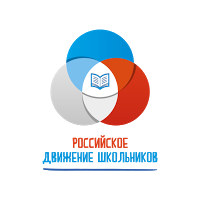 Российское движение школьников (РДШ) — общественно-государственная детско-юношеская организация, деятельность которой целиком сосредоточена на развитии и воспитании школьников. В своей деятельности движение стремится объединять и координировать организации и лица, занимающиеся воспитанием подрастающего поколения и формированием личности. Организация создана в соответствии с Указом Президента Российской Федерации от 29 октября 2015 г. № 536 «О создании Общероссийской общественно-государственной детско-юношеской организации «Российское движение школьников».Эмблема РДШСимвол состоит из 3-ех пересекающихся сфер в цветах российского триколора. В центре – книга, символ знаний. Интересно, что пересечение кругов выполнено по принципу «золотого сечения», отражающего стремление к совершенству и гармоничному развитию личности. Кроме того, свои символы получили и основные направления деятельности РДШ — военно-патриотическое, информационно-медийное, личностное развитие и гражданская активность. Здесь вместо книги на пересечении сфер цветов триколора будут изображены звезда, знак «@», колонна и детские ладони. Логотип «Российского движения школьников» – это результат творческих стараний граждан нашей любимой страны. Это народный символ, который украсит собой все школы России и станет гордостью каждого школьника.Целью организации является совершенствование государственной политики в области воспитания подрастающего поколения и содействие формированию личности на основе присущей российскому обществу системы ценностей.Направления деятельностиЛичностное развитие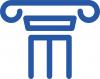 Творческое развитие:Организация творческих событий - фестивалей и конкурсов, акций и флешмобов;Развитие детских творческих проектов и продвижение детских коллективов;Проведение культурно-образовательных программ – интерактивных игр, семинаров, мастер-классов, открытых лекториев, встреч с интересными людьми; организация киноклубовПроведение культурно-досуговых программ: посещение музеев, театров, концертов; организация экскурсий;Проведение образовательных программ по повышению квалификации инструкторского и педагогического состава, а также руководителей общественных организацийПопуляризация ЗОЖ среди школьников:Организация профильных событий - фестивалей, конкурсов, соревнований, акций и флешмобов;Организация туристических походов и слетов;Организаций мероприятия, направленных на популяризацию комплекса ГТО;Поддержка работы школьных спортивных секций;Развитие детских творческих проектов и продвижение детских коллективов;Проведение образовательных программ – интерактивных игр, семинаров, мастер-классов, открытых лекториев, встреч с интересными людьмиПроведение образовательных программ по повышению квалификации инструкторского и педагогического состава, а также руководителей общественных организаций
Гражданский активность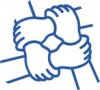 Гражданская активность:Организация профильных событий - фестивалей, конкурсов, акций и флешмобов;Поддержка детских проектов;Проведение образовательных программ – интерактивных игр, семинаров, мастер-классов, открытых лекториев, встреч с интересными людьми;Проведение образовательных программ по повышению квалификации инструкторского и педагогического состава, а также руководителей общественных организацийВолонтерство:Экологическое волонтерство:изучение родной природы, совмещенное с экскурсиями и экологическими походами, участие в различных инициативах по охране природы и животных.Социальное направление: оказание помощи социально-незащищенным группам населения ("тимуровцы") - формирование ценностей доброты, милосердия и сострадания.Культурное волонтерство: оказание содействия в организации мероприятий культурной направленности, проводимых в музеях, библиотеках, домах культуры, театрах, кинотеатрах, культурных центрах, парках и т.д.Волонтерство Победы – это добровольческая деятельность, направленная на патриотическое воспитание и сохранение исторической памяти (благоустройство памятных мест и воинских захоронений, социальное сопровождение ветеранов, участие в организации Всероссийских акций и праздничных мероприятий, посвященных Дню Победы).Событийное волонтерство: участие волонтеров в спортивных, образовательных, социокультурных мероприятиях.Поисковая работа, направленная на сохранение памяти о подвигах Героев.Изучение истории и краеведенияШкола Безопасности – воспитание культуры безопасности среди детей и подростков​Военно-патриотическое направление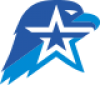 Осуществляется при координации с Всероссийским военно-патриотическим движением «ЮНАРМИЯ»Работа военно-патриотических клубов и вовлечение в нее детейОрганизация профильных событий, направленных на повышение интереса у детей к службе ВС РФ, в том числе военных сборов, военно-спортивных игр, соревнований, акций;Проведение образовательных программ – интерактивных игр, семинаров, мастер-классов, открытых лекториев, встреч с интересными людьми, Героями России и ветеранами;Проведение образовательных программ по повышению квалификации инструкторского и педагогического состава, а также руководителей общественных организаций и военно-патриотических клубов.Информационно-медийное направление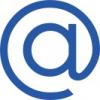 Взаимодействие СМИ, государственных и общественных институтов.Перспективы развития направления в рамках деятельности РДШ.Информационное развитие: создание школьных газет, подготовка материалов для местных газет и журналов, а также TV, освещение деятельности в социальных сетях, включая съемку видеороликов;Проведение образовательных программ по повышению квалификации инструкторского и педагогического состава, а также руководителей общественных организаций;Подготовка информационного контента для детей.